MÅNEDSPLAN - JUNI, JULI OG AUGUSTUKEUKE 26UKE 27UKE 28UKE 29UKE 30UKE 31UKE 32UKE 33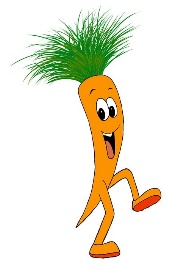 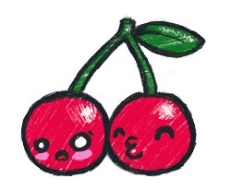 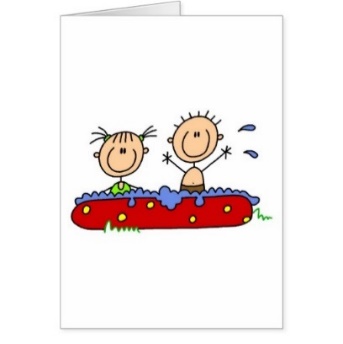 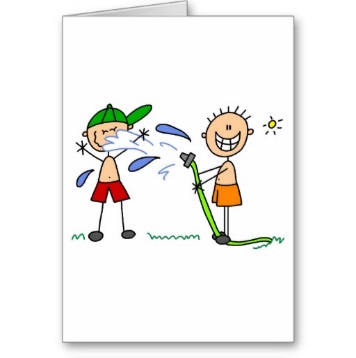 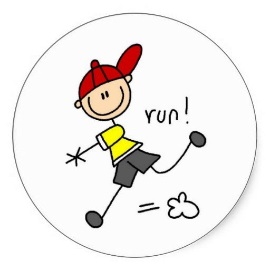 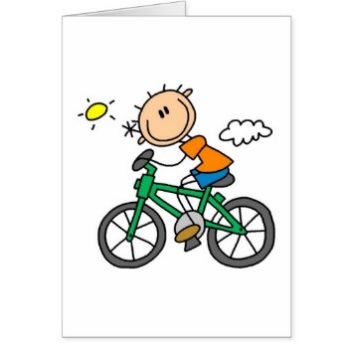 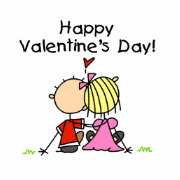 TEMAGLADMATGLADMATSPLASHSPLASHJUST DO ITJUST DO ITEN GOD STARTEN GOD STARTBARN SISTE DAGUke 25, 21.juni: Angelina 5.juli:Knut 12.juli:Adam og Odin 19.juli:Emma, Solveig og Ole 31.juli: Sanna BURSDAG26/6: Emma 6 år4/7: Markus 4 år18/7: Knut 6 år4/8: Ferdinand 5 år10/8: Mia STOKKA-VANNET VOKSNE PÅ JOBBMia
Tone
Andreja  Mia Andreja  Mia
Andreja  Mia Tone
(-onsdag)Tone(-onsdag) ToneAndreja Mia Tone Andreja PLANLEGGINSDAGER14.08.24
15.08.24